.Intro: 48ct on vocalsMODIFIED RIGHT VINE, LEFT SAILOR, 1/4 SAILOR RIGHTLEFT CROSS ROCK, RECOVER, SYNCOPATED CROSS ROCKS, RIGHT BACK, LEFT BACK, LEFT CROSS SHUFFLELEFT SCISSOR, RIGHT SCISSOR, LEFT SHUFFLE BACK, RIGHT BACK ROCK, RECOVER LEFT(Easier option for 1-4, side rock crosses)1/2 LEFT PIVOT, 1/2 LEFT SHUFFLE, WALK BACK LEFT, RIGHT, LEFT COASTERE-mail: gondanzn1102@gmail.comLast Update - 10 March 2020The Trail Where They Cried ("Nunahi-Duna-Dlo-Hilu-I")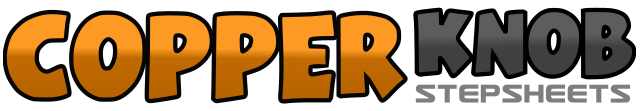 .......Count:32Wall:4Level:Improver.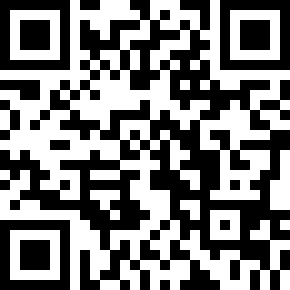 Choreographer:Kathy Brown (USA) - March 2020Kathy Brown (USA) - March 2020Kathy Brown (USA) - March 2020Kathy Brown (USA) - March 2020Kathy Brown (USA) - March 2020.Music:Trail of Tears - Billy Ray Cyrus : (various albums - amazon)Trail of Tears - Billy Ray Cyrus : (various albums - amazon)Trail of Tears - Billy Ray Cyrus : (various albums - amazon)Trail of Tears - Billy Ray Cyrus : (various albums - amazon)Trail of Tears - Billy Ray Cyrus : (various albums - amazon)........1-2Step right to side, step left behind right&3-4Step right next to left, step left over right, step right to side5&6Step left behind right, step right to side, step left to side7&8Turing 1/4 right, step right behind left, step left back, step right to side1-2Cross rock left over right, recover right3&4Rock back left, recover right, cross left over right5-6Step back right, step back left7&8Cross right over left, step left to side, cross right over left1&2Rock left to side, slide right next to left, cross left over right3&4Rock right to side, slide left next to right, cross right over left5&6Step left back, step right next to left, step left back7-8Rock back right, recover left1-2Step forward right, pivot 1/2 left3&4Turning ½ left, step right ¼ left, step left next to right, step right back 1/4 left5-6Walk back left, right7&8Step left back, step right next to left, step left forward